wAbstract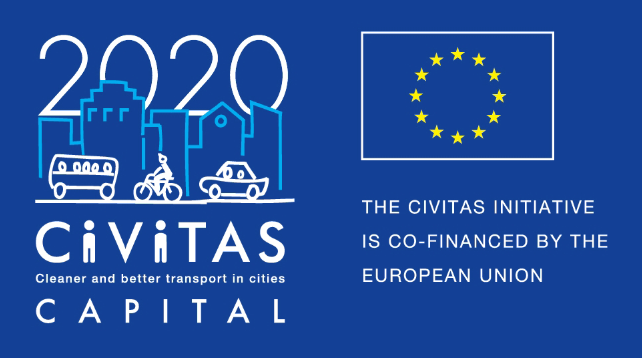 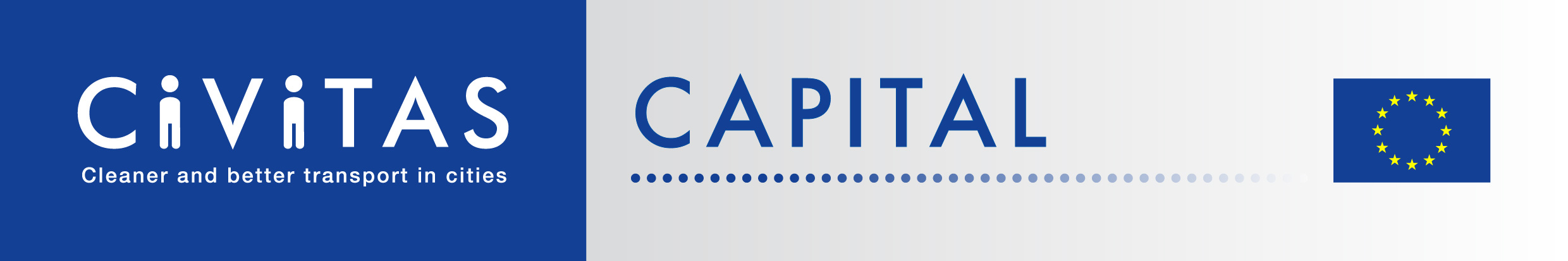 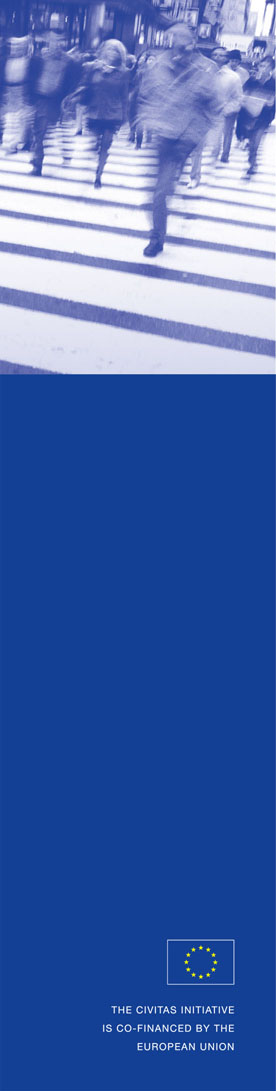 This report builds on the work undertaken by the CIVITAS CAPITAL Data and Statistics Advisory Group (AG5) and summarises the results of a number of interviews conducted with the cities of Edinburgh, Copenhagen, Paris, Lyon, Stuttgart and ZurichProject PartnersDocument HistoryStatus: Draft, Final, Approved, and Submitted (to European Commission).Dissemination Level: PC = Project Coordinator, SC=Site Coordinator, TC=Technical Coordinator, EM=Evaluation Manager.List of FiguresFigure 1: An example of the prioritised indicators	11List of TablesTable 1: Criteria for prioritisation of the indicators	10Table 2: Criteria for prioritisation of the indicators	10AcknowledgementsWe would like to thank the following people for their invaluable contribution to this report:Robert Dorbritz, Verkehr+Stadtraum, Tiefbauamt, City of ZurichManfred Wacker, Lehrstuhl für Verkehrsplanung und Verkehrsleittechnik, Institut für Strassen- und Verkehrswesen, University of StuttgartAnnette Kayser, City of CopenhagenAnne-Eole Meret-Conti, Division Etudes Générales, STIF, City of ParisChristelle Paulo, Division Etudes Générales, STIF, City of ParisAsselot-Hurez Séverine, Direction de la prospective, des études amont et du PDU, SYTRAL, City of LyonThis report is based on the deliberations and discussions of the expert members of the project’s Advisory Group 5 on Data and Statistics. These members are:Isabelle Maës, European CommissionDaniel Sauter, Urban Mobility ResearchJimmy Armoogum, IFSTTARHenrik Gudmundsson, DTUChristian Ryden, Lunds KommunExecutive SummaryThis report builds on the work undertaken by the CIVITAS CAPITAL Data and Statistics Advisory Group (AG5), which resulted in the production of a short document (a brochure) that cities can use to guide them in the collection and use of data. This brochure presents a set of simple, easy to use indicators that cities can utilise to measure how well their transport system is performing. In order to assess the practicality and appropriateness of such a system of indicators, several cities across Europe, including Edinburgh, Copenhagen, Paris, Lyon, Stuttgart and Zurich, were consulted about their views on the indicator set and their use in general of such indicators. The AG5 experts used a questionnaire and conducted face-to-face interviews with city representatives (or appointed representatives) to collect data. The results and feedback received from these cities are summarised in this report.Summary of the interviews conducted with selected European citiesExisting data collected by the cities in comparison to those in the CAPITAL indicator setThe cities interviewed collect data on a number of indicators either by themselves or through other organisations. A wide range of methods and sources for data collection are used, such as questionnaire surveys, automatic or manual counts, calculations based on mapping or other input, registry and general statistics.Even though there are quite a few similarities in the ways cities collect data, the responses are very specific to each city and if the response data is aggregated, some valuable detailed knowledge will be lost. To avoid this, the data collection efforts on a city-by-city basis are presented in the appendices.Overall it is a clear finding and important to note that the interviewed cities currently gather a narrower range of indicators than that set out in the indicator set developed by AG5. Most cities gather data together with other agencies in their respective region or use disaggregated national-level data. Taking all data sources together, only the three cities of Stuttgart, Copenhagen and Zurich gather data related to more than half of the indicators in the AG5 indicator set – although often not in the same format as that proposed by AG5.The main areas where data are gathered or are available among the six cities are shown below. This list includes areas where data are not at present regularly gathered in certain cities, but where those interviewed had a reasonable certainty that the data are available either from the city’s own sources, or from another agency locally:Safety (collisions, casualties)Public transport supplyAir quality Car ownershipMode splitBike stations, car club carsLength of pedestrianised, traffic calmed streetsCost of public transportCost of parkingCollection of data that are not covered by the AG5 indicatorsSome of the cities interviewed collect data that are not covered by the list of indicators included in the brochure produced by AG5. Specific examples include the city of Zurich which collects bicycle and walking data based on around 20 automatic bicycle and as many pedestrian counters as well as data on bicycle parking and data related to the walking network and its infrastructure (e.g. inventory of benches). Some of these data are collected only for internal purposes.The City of Edinburgh collects the following additional data: length of bus lanes, number of PT passengers per year, annual city centre passenger and pedestrian cordon count, numbers of paid on-street parking acts per year, number of parking fines per year, number of parking fines appealed (successfully), number of people slightly injured, and queues at traffic signals. It also has access to automatic vehicle location data for the main bus operator’s vehicles meaning that it has a record of the journey time of every single bus vehicle trip undertaken in the city by this operator; however, this data is rarely interrogated by the City authority itself.The number and scope of indicators seen as necessary to collectThe general view from the cities is that the range of indicators is interesting but rather too large and that it could therefore be too expensive and complex to collect. However, Stuttgart did agree that 20-30 indicators is a very good number if a comprehensive picture of the city’s mobility system is to be gained. Specific comments were as follows:Paris already collects a large set of indicators and for this reason they would not use the proposed set of indicators.Lyon mentioned that the indicators were too complicated to collect and that they would be put off by the frequency of data collection.Zurich mentioned that one important issue for them would be communication if they adopted the indicator set. They already have their own set and only communicate a limited number of indicators. They would not publish further indicators but may possibly use them internally. Edinburgh said that it seems many indicators are quite expensive to collect and it is not totally clear what they would do with the data if they had it - with the possible exception of those related to accessibility and access to services, and CO2. They felt that the data they have gives them a sufficient idea of their progress against their SUMP objectives and targets.Main reasons for collecting data and the ways in which it is usedAG5 was interested to understand what the interviewed cities actually do with the data that they already collect. Clearly, a possible use of a standard set of indicators is the ability to benchmark one’s performance against that of other cities, whilst a set of indicators specific to one city only permits that city to monitor its progress internally, over time, in relation to its own objectives. The majority of cities interviewed use their data primarily for the second of these two purposes, as is confirmed by the following individual responses:No benchmarking is done because the challenge is to find comparable territories – and how to characterize these cities/authorities (Lyon);The data is used mostly internally. Benchmarking would be nice but the indicators are rarely comparable due to different contexts, definitions, situations and backgrounds of and within the cities. Even between Swiss cities the data is very difficult to compare on a fair basis (Zurich);The data is only used internally (Stuttgart);The data is primarily used internally and for SUMP monitoring. Benchmarking rarely is a major issue (Edinburgh).The main motivations of cities for collecting the data are statutory requirements (Paris, Lyon), monitoring or controlling requirements (to measure the progress of Zurich’s “Stadtverkehr 2025” mobility strategy), data requirements (to get basic figures for operating and planning the transport supply in the city of Stuttgart) and monitoring longer-term impacts of policies (Edinburgh). Copenhagen also collects data to inform and engage the public in urban policy, e.g. through ‘green accounts’. In this sense there is a commonality between most cities – they are collecting data to understand how to plan the city’s transport system, and then to see whether or not their policy objectives have been achieved. The external communication of results is of lesser concern to most of the cities interviewed.Data collection funding sourcesThe general pattern is that cities pay themselves to collect the data, but if there is a survey that is the responsibility of a higher level of government, then that level of government pays, sometimes with a contribution from the city for an increase in local sample size (as for example for Copenhagen). In France there are specific state contributions for the collection of household travel survey data. In the cases of Paris and Lyon, the local authorities pay for the data (and the analysis) with a contribution from the state. Unlike these two French cities, the city of Zurich pays for all data collection and processing. It contributes to the national travel survey by enlarging the sample. The main costs of that survey are paid by the federal government. The Region of Stuttgart (VRS) pays for data collected within the region, including therefore data collected from residents of the City of Stuttgart. In Scotland, mode share data collection is financed by Scottish Government but with a contribution from the City of Edinburgh to boost sample size.Storage and availability of dataThe AG5 team sought to understand whether cities not only collect data, but also store it in a “location” and format that makes it accessible to other professionals and potentially also to the public – so-called “open data”. The tendency, with some exceptions, is that although in principle there are some provisions in place for storing the data in a central data bank, this has not been fully done yet. The data is also only partially accessible to the public. The following specific responses were obtained from the cities:No storage, but it can be done (as all the data files since the beginning are available) (Paris)Yes, there is a central storage (Réseau Quételet) with a systematic approach to archiving the data if the city accepts the financial contribution from the state (Lyon)Yes, there is central data bank (TAZ Datenbank) and a systematic approach to archiving the data (Zurich)There is a partial storage (Stuttgart)No storage (Edinburgh)Has created Open Data website with some transport data (Copenhagen)The public availability of the data still remains an issue as no open data policy is in place as reported by Paris, Lyon and Stuttgart. Nevertheless, anonymized data are available to researchers (Paris and Lyon) and raw data on bicycle counts are public in Zurich. The City of Zurich intends to increase data availability in the future, and currently there are plans to make the data on parking spaces for cars and bicycles available to the public. In the case of Edinburgh, data are published periodically in the regular updates of the city’s Local Transport Strategy. Copenhagen publishes its indicators in a biennial cycling monitor document, and in their Green Account, and is also pioneering an Open Data site (http://data.kk.dk/).Prioritisation and consolidationThe interviews with a number of cities across Europe have shown that collecting data on a regular basis for all indicators is an almost impossible task, mainly due to various resource constraints. Therefore, there was a need to prioritise the indicators for which data need to be collected.To reduce subjectivity and improve the usefulness of the indicators, the AG5 experts proposed that this prioritisation should follow a set of criteria (as shown in Table 1) and should take into consideration the characteristics of each individual city, such as size, level of economic development, political governance and history. The individual characteristics of a city are important as they will inevitably place different priorities and pressures on the need to collect data for each of the indicators.The issue of subjectivity is exacerbated even more if the selection has to be made across the entire set of indicators. Therefore, the indicators have been divided into the following 9 groups at an earlier stage, as shown below:Travel patternsAccessibilitySpeed and safetyWalkingCyclingPublic transportCars and parkingSocial impacts/LiveabilityEnvironmental impactsTo ensure that each of the reference categories are represented, at least one indicator per group was selected. In this way, the prioritisation exercise was carried out among a more limited number (typically 3-4) of indicators within each group, which also to an extent alleviates the issues arising from the inevitable subjectivity during the selection process.The requirement to select one indicator per category does not only ensure full coverage of the entire range of topics, but also satisfies the criterion on having all modes represented (since there are modal categories), and (partly) the one of having sustainability dimensions represented.Table 1: Criteria for prioritisation of the indicatorsTo counterbalance the unavoidable subjectivity during the selection process, the prioritisation exercise was undertaken by a group of experts (a panel of academics and practitioners in urban planning from different European countries) and resulted in selecting one indicator with the highest score within each category, as shown in Table 2.Table 2: Indicators with the highest scores within each category as a result of the prioritisation processTo complete the prioritisation exercise, a simple matrix was used and each of the indicators was assessed on a 1-5 scale (where 1 is poor fit and 5 is best fit) to see how well each of the indicators corresponds to each of the criteria. A score for each of the indicators was obtained and the ranking of indicators within each group was also derived.An example of the prioritisation is shown in Figure 1 below.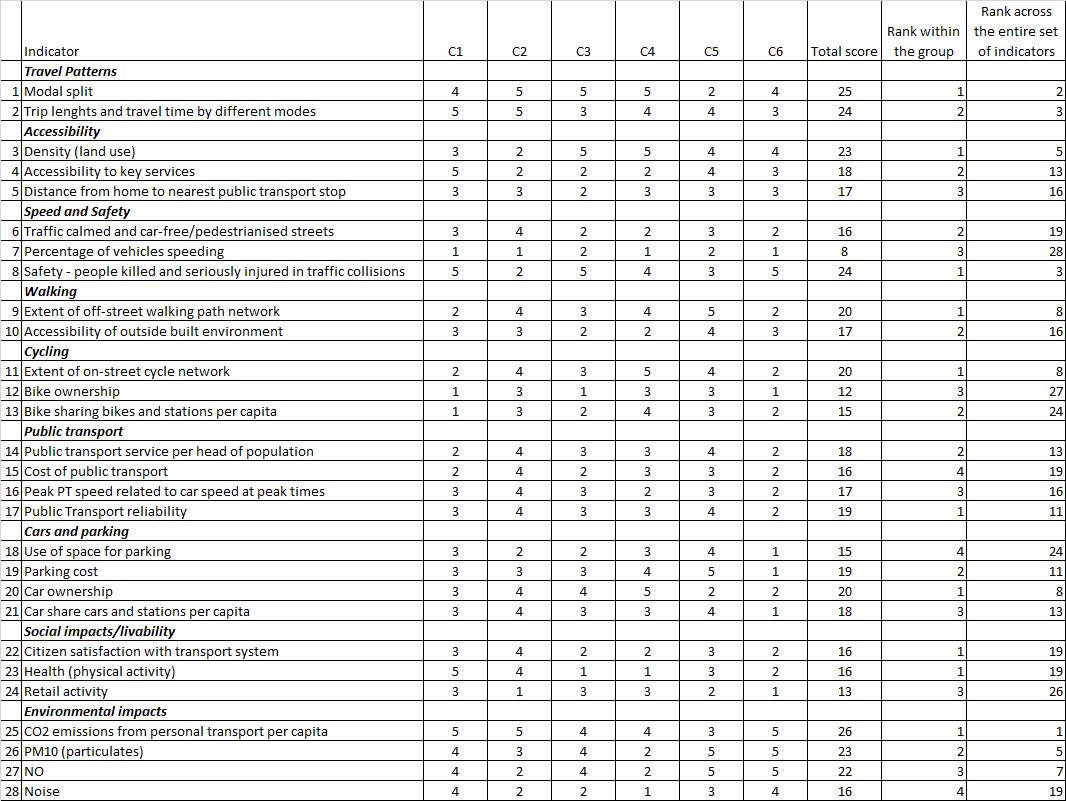 Figure 1: An example of the prioritised indicatorsThe scores between the four experts were not identical, but almost unanimous when it came to selecting the indicator with the highest score within each category. The ranking across the entire set of indicators resulted in much more random and diverse scores, which confirmed the initial assumption by the team that the prioritisation would be more consistent if performed within each category group.It should also be noted that cities in principle can derive their own set of “top priority” indicators. This approach, however, although it can be beneficial to individual cities, would not allow benchmarking against other cities to be performed due to the lack of consistency in priorities related to data collection and analysis. If cities do not collect data on the same or at least very similar prescribed set of indicators and monitor and analyse the data over a sufficient period of time, it is clear that any robust comparisons between cities become rather difficult or even impossible. Which approach would cities take will of course depend on their individual needs and preferences.General conclusionsThis study has shown that the interviewed cities do collect at least some data either from primary or secondary sources and produce a range of sustainable mobility indicators. There are similarities, but also important differences in the way they collect, use and store the data. Most cities use the data internally and these are partially available to the public. Cities also reported some gaps in the data collection and its archiving in a systematic way.It has transpired that most cities interviewed produce indicators in addition to the set listed in the brochure produced by AG5. The City of Edinburgh was the one that collects by far the largest number of indicators not mentioned in the brochure. On the other hand, other cities such as Zurich and Copenhagen along with other agencies in their region collect data that relates to a quite high proportion of the indicators produced by the CAPITAL Advisory Group.Collecting data for all indicators was seen as an almost impossible task, due to various resource constraints. In practice even ”leaders” or ”champions” of sustainable transport gather far less than the full set included in the brochure. Therefore, the need to prioritise the indicators for which data is collected was identified. Furthermore, it was concluded that this prioritisation should follow a set of criteria and should take into consideration the characteristics of each individual city. An attempt to prioritise the indicators using a set of criteria and a worked example were included in this report. It would be very useful to conduct similar exercise involving larger groups of experts and stakeholders, for example involving groups of cities with similar characteristics. A possible use of a standard set of indicators is the ability to benchmark one’s performance against that of other cities. However, this research found little interest from cities in benchmarking. Although cities would like to get an idea about their own performance, it was acknowledged that benchmarking is difficult because of the different contexts of the cities that cannot properly be reflected in the existing set of indicators. Some local political influences that affect the process of communicating the indicators to the public were also reported.The proposed set of indicators may therefore be helpful primarily in providing cities with knowledge of how they can establish their own monitoring system and in helping them to identify how to use these indicators for at least internal purposes. While it would be highly desirable that cities adopted the proposed indicators and published the collected data, the reality is that some cities already have their own indicators, others do not want to change their definitions and still others only want to communicate their own limited set of data.It should also be noted that cities in principle can derive their own set of top indicators. This approach, however, although it can be beneficial to individual cities, would not allow benchmarking against other cities to be performed due to the lack of consistency in priorities related to data collection and analysis. If cities do not collect data on the same or at least very similar prescribed set of indicators and monitor and analyse the data over a sufficient period of time, it is clear that any robust comparisons between cities become rather difficult or even impossible. Which approach would cities take will of course depend on their individual needs and preferences.Appendix 1: Responses from the City of ParisQuestions to cities on collection and use(-fulness) of data and CIVITAS CAPITAL AG5 indicator set Thank you for taking the time to look through the indicator set that has been produced by the Data and Statistics Expert Advisory Group of the EU’s CIVITAS CAPITAL project.  We have a few questions about how much data your organisation currently collects in relation to our suggested indicators, and your views on the indicators.  When it comes to data that you already collect, we are interested in whether data are collected, not whether they are published publicly as indicators of your city’s performance (so please think about published and unpublished data when answering the questions).Question 1.Please complete the following table for each indicator.  Please note that you only need to complete the columns about method and frequency of data collection, and how you use the data, if you personally know that this data is collected regularly by your or another organisation, and you know where to access it.  In terms of the method used to collect data, instead of writing a description, please use one of the following codes:  Appendix 2: Responses from the City of LyonQuestions to cities on collection and use(-fulness) of data and CIVITAS CAPITAL AG5 indicator set Thank you for taking the time to look through the indicator set that has been produced by the Data and Statistics Expert Advisory Group of the EU’s CIVITAS CAPITAL project.  We have a few questions about how much data your organisation currently collects in relation to our suggested indicators, and your views on the indicators.  When it comes to data that you already collect, we are interested in whether data are collected, not whether they are published publicly as indicators of your city’s performance (so please think about published and unpublished data when answering the questions).Question 1.Please complete the following table for each indicator.  Please note that you only need to complete the columns about method and frequency of data collection, and how you use the data, if you personally know that this data is collected regularly by your or another organisation, and you know where to access it.  In terms of the method used to collect data, instead of writing a description, please use one of the following codes:  Appendix 3: Responses from the City of ZurichQuestions to cities on collection and use(-fulness) of data and CIVITAS CAPITAL AG5 indicator setThank you for taking the time to look through the indicator set that has been produced by the Data and Statistics Expert Advisory Group of the EU’s CIVITAS CAPITAL project.  We have a few questions about how much data your organisation currently collects in relation to our suggested indicators, and your views on the indicators.  When it comes to data that you already collect, we are interested in whether data are collected, not whether they are published publicly as indicators of your city’s performance (so please think about published and unpublished data when answering the questions).Question 1.Please complete the following table for each indicator.  Please note that you only need to complete the columns about method and frequency of data collection, and how you use the data, if you personally know that this data is collected regularly by your or another organisation, and you know where to access it.  In terms of the method used to collect data, instead of writing a description, please use one of the following codes:  Appendix 4: Responses from the City of StuttgartQuestions to cities on collection and use(-fulness) of data and CIVITAS CAPITAL AG5 indicator setThank you for taking the time to look through the indicator set that has been produced by the Data and Statistics Expert Advisory Group of the EU’s CIVITAS CAPITAL project.  We have a few questions about how much data your organisation currently collects in relation to our suggested indicators, and your views on the indicators.  When it comes to data that you already collect, we are interested in whether data are collected, not whether they are published publicly as indicators of your city’s performance (so please think about published and unpublished data when answering the questions).Question 1.Please complete the following table for each indicator.  Please note that you only need to complete the columns about method and frequency of data collection, and how you use the data, if you personally know that this data is collected regularly by your or another organisation, and you know where to access it.  In terms of the method used to collect data, instead of writing a description, please use one of the following codes:  Appendix 5: Responses from the City of CopenhagenQuestions to cities on collection and use(-fulness) of data and CIVITAS CAPITAL AG5 indicator set Thank you for taking the time to look through the indicator set that has been produced by the Data and Statistics Expert Advisory Group of the EU’s CIVITAS CAPITAL project.  We have a few questions about how much data your organisation currently collects in relation to our suggested indicators, and your views on the indicators.  When it comes to data that you already collect, we are interested in whether data are collected, not whether they are published publicly as indicators of your city’s performance (so please think about published and unpublished data when answering the questions).Question 1.Please complete the following table for each indicator.  Please note that you only need to complete the columns about method and frequency of data collection, and how you use the data, if you personally know that this data is collected regularly by your or another organisation, and you know where to access it.  In terms of the method used to collect data, instead of writing a description, please use one of the following codes:  Appendix 6: Responses from the City of EdinburghQuestions to cities on collection and use(fullness) of data and CIVITAS CAPITAL AG5 indicator set – City of EdinburghThank you for taking the time to look through the indicator set that has been produced by the Data and Statistics Expert Advisory Group of the EU’s CIVITAS CAPITAL project.  We have a few questions about how much data your organisation currently collects in relation to our suggested indicators, and your views on the indicators.  When it comes to data that you already collect, we are interested in whether data are collected, not whether they are published publicly as indicators of your city’s performance (so please think about published and unpublished data when answering the questions).Question 1.Please complete the following table for each indicator.  Please note that you only need to complete the columns about method and frequency of data collection, and how you use the data, if you personally know that this data is collected regularly by your or another organisation, and you know where to access it.  In terms of the method used to collect data, instead of writing a description, please use one of the following codes:  OrganizationCountryAbbreviationEdinburgh Napier UniversityUKENUDatePersonActionStatusDiss. Level13/07/16Damian StantchevSubmitted to PCFinalPCNoCriterion for prioritisationC1Relevance for one or more of the three impact dimensions of sustainability (environment, social, economic), or measuring key transport system features (which are precursors of those impacts)C2Representation of all urban modes, especially SUMP compatible modes such as walking, cycling and public transport, bust also motor vehicles and freight distribution that need to be managedC3Alignment with data and indicators that many cities use alreadyC4Easy data collection, preferably with standard concepts and methodsC5Actionability and decision relevance for a city, including for urban planning, financial allocation, and communicationC6Support reporting for key European urban transport policy goals, such a GHG emissions, fuel mix of vehicles in use, traffic safety, congestion, ICT/ITS deploymentCategoryIndicator with highest score within categoryTravel PatternsModal splitAccessibilityDensity (land use)Speed and safetySafety – people killed and seriously injured in traffic collisionsWalkingAccessibility of outside built environmentCyclingExtent of on-street cycle networkPublic TransportPublic transport service per head of populationCars and parkingCar ownershipSocial impacts/LiveabilityCitizen satisfaction with transport systemEnvironmental impactsCO2 emissions from personal transport per capitaM1 questionnaire survey, M1 questionnaire survey, M1 questionnaire survey, M1 questionnaire survey, M5 general statistics, M5 general statistics, M5 general statistics, M5 general statistics, M2 automatic or manual counts, M2 automatic or manual counts, M2 automatic or manual counts, M2 automatic or manual counts, M6 Other M6 Other M6 Other M6 Other M3 calculations based on mapping or other inputM3 calculations based on mapping or other inputM3 calculations based on mapping or other inputM3 calculations based on mapping or other inputM7 not sureM7 not sureM7 not sureM7 not sureM4 registryM4 registryM4 registryM4 registryIndicatorWe or another local organisation (e.g. PT operator, national agency) definitely collect this data regularly and produce this precise indicatorWe or another local organisation (e.g. PT operator, national agency) definitely collect this data regularly but do not produce an indicator in this formatWe or another local organisation (e.g. PT operator, national agency) definitely collect this data regularly but do not produce an indicator in this formatI am fairly sure that we or another organisation collect this type of data but I am not certain about how or how oftenDefinitely no data at all on this collected by any organisation(Only where first or second option selected) Brief summary of method and frequency of data collection(Only where first or second option selected) Brief summary of method and frequency of data collection(Only where first or second option selected) Please explain briefly how your organisation uses this dataTravel Patterns1Modal splitCollected by the STIF through the “EGT”M1Every ten yearsM1Every ten years2Trip lengths and travel time by different modesCollected by the STIF through the “EGT”M1 Every ten yearsM1 Every ten yearsAccessibility3Density (land use)Collected by “INSEE”M4 (Census) Every yearM4 (Census) Every year4Accessibility to key servicesCould be done with a GIS5Distance from home to nearest public transport stop Could be done with a GISSpeed and safety6Traffic calmed and car-free/pedestrianised streetsCollected by the STIF (only traffic calmed streets)7Percentage of vehicles speedingDon’t know8Safety – people killed and seriously injured in traffic collisionsCollected by the State services (DRIEA)M7 not sure - MonthlyM7 not sure - MonthlyWalking9Extent of off-street walking path networkCould be done with a GIS10Accessibility of outside built environmentDon’t knowCycling11Extent of on-street cycle networkCould be done with a GIS12Bike ownershipCollected by the STIF through the “EGT”M1 Every ten yearsM1 Every ten years13Bike sharing bikes and stations per capitaVélib’Public Transport14Public transport service per head of populationCollected by the STIF (and total of population collected by “INSEE”)M5 Every yearM5 Every year15Cost of public transportCollected by the STIFM5 Every yearM5 Every year16Peak PT speed related to car speed at peak timesPartially available at STIF (no indicator published)Partially available at STIF (no indicator published)17Public Transport reliabilityCollected by the STIFThe STIF uses the data by publishing every month a newsletter about the punctuality of the public transport.Cars and parking18Use of space for parkingPartially collected by the STIF through the “EGT”M1 Every ten yearsM1 Every ten years19Parking costPartially collected by the STIF (survey to municipalities)M1 Every 5-10 yearsM1 Every 5-10 years20Car ownershipCollected by the STIF through the “EGT” or by “INSEE”M1 Every ten years (STIF)M1 Every ten years (STIF)21Car share cars and stations per capitaSocial impacts/Liveability22Citizen satisfaction with transport systemCollected by the STIFM1 questionnaire surveyM1 questionnaire surveyThe STIF uses the data by publishing each quarter a newsletter about the quality of service of the public transport system.23Health (physical activity)?24Retail activityEnvironmental impacts25CO2 emissions from personal transport per capitaDon’t know26PM10 (particulates)Collected by AIRPARIFThe STIF uses the data by publishing every semester a newsletter with these indicators.27NOCollected by AIRPARIFThe STIF uses the data by publishing every semester a newsletter with these indicators.28NoiseCollected by BRUITPARIFM1 questionnaire survey, M1 questionnaire survey, M1 questionnaire survey, M1 questionnaire survey, M5 general statistics, M5 general statistics, M5 general statistics, M2 automatic or manual counts, M2 automatic or manual counts, M2 automatic or manual counts, M2 automatic or manual counts, M6 Other M6 Other M6 Other M3 calculations based on mapping or other inputM3 calculations based on mapping or other inputM3 calculations based on mapping or other inputM3 calculations based on mapping or other inputM7 not sureM7 not sureM7 not sureM4 registryM4 registryM4 registryM4 registryIndicatorWe or another local organisation (e.g. PT operator, national agency) definitely collect this data regularly and produce this precise indicatorWe or another local organisation (e.g. PT operator, national agency) definitely collect this data regularly but do not produce an indicator in this formatWe or another local organisation (e.g. PT operator, national agency) definitely collect this data regularly but do not produce an indicator in this formatI am fairly sure that we or another organisation collect this type of data but I am not certain about how or how oftenDefinitely no data at all on this collected by any organisationDefinitely no data at all on this collected by any organisation(Only where first or second option selected) Brief summary of method and frequency of data collection(Only where first or second option selected) Please explain briefly how your organisation uses this dataTravel Patterns1Modal splitHousehold travel surveyM1Every ten years2Trip lengths and travel time by different modesHousehold travel surveyM1 Every ten yearsAccessibility3Density (land use)Collected by “INSEE” + satellite pictures (SPOT TEMAS)M4 (Census) Every yearOnly by Planning Agency 4Accessibility to key servicesCould be done with a GISCould be done with a GISSubject to have  information from a GIS 5Distance from home to nearest public transport stop Done at IRIS levelM3 From home or from workSpeed and safety6Traffic calmed and car-free/pedestrianised streetsCollected by the Grand Lyon (road administrator)Do not exist everywhere / need to create an administrator of data base7Percentage of vehicles speedingDon’t knowDon’t knowNo8Safety – people killed and seriously injured in traffic collisionsCollected by the State services (Grand Lyon)M7 public administration and  et gendarmerie at national level on an annual basis Walking9Extent of off-street walking path networkCould be done with a GISCould be done with a GISNot done but could be done10Accessibility of outside built environmentDon’t knowDon’t knowWe are able to say the number of intersection but not the shareCycling11Extent of on-street cycle networkCould be done with a GISCould be done with a GISNot done but could be done12Bike ownershipHousehold travel surveyM1 Every ten yearsit is not reliable because of children's bikes (we know the number of bikes including children bikes)13Bike sharing bikes and stations per capitaWe know the number of bikes stations et the number of bikes. Public Transport14Public transport service per head of populationAvalaible for seat kilometer 15Cost of public transportCollected M5 Every year16Peak PT speed related to car speed at peak timesNot used but Could be done – by The Grand Lyon.17Public Transport reliabilityCould be doneThere is an indicator for this, but not exactly this oneCars and parking18Use of space for parkingDo not exist19Parking costYesIt’s the Municipalities that define the rates 20Car ownershipHousehold travel surveyM1 Every ten years21Car share cars and stations per capitaYes By the Grand Lyon Social impacts/Liveability22Citizen satisfaction with transport systemEnquête de satisfaction pour le TC urbain. May be not for intercity trainM1 questionnaire survey23Health (physical activity)NO24Retail activityNo but income in shops by mode could be doneEnvironmental impacts25CO2 emissions from personal transport per capitaHousehold travel survey26PM10 (particulates)Collected by AIR Rhône-AlpesAIRRhone-Alpes from models + measurement by sensors of air rhône-Alpes27NOCollected by AIR Rhône-AlpesAIRRhone-Alpes from models + measurement by sensors of air rhône-Alpes28NoiseCollected by ACCOUCITE M1 questionnaire survey, M5 general statistics, M2 automatic or manual counts, M6 Other M3 calculations based on mapping or other inputM7 not sureM4 registryIndicatorWe or another local organisation (e.g. PT operator, national agency) definitely collect this data regularly and produce this precise indicatorWe or another local organisation (e.g. PT operator, national agency) definitely collect this data regularly but do not produce an indicator in this formatI am fairly sure that we or another organisation collect this type of data but I am not certain about how or how oftenDefinitely no data at all on this collected by any organisation(Only where first or second option selected) Brief summary of method and frequency of data collection(Only where first or second option selected) Please explain briefly how your organisation uses this dataTravel Patterns1Modal splitM1  (MZMV)National household survey “Mikrozensus Mobilität und Verkehr”, every 5 years with a sample size of around 60.000 households, sample increased for the city of Zurich.Used for the city’s mobility strategy “Stadtverkehr 2025”, main mode of city population; trips made within city.2Trip lengths and travel time by different modesM1  (MZMV)National household survey “Mikrozensus Mobilität und Verkehr”, every 5 years with a sample size of around 60.000 households, sample increased for the city of Zurich.Is regularly analysed but not used in the city’s monitoring systemAccessibility3Density (land use)M3, M4Collected continuouslyLand use data published yearly; density can easily be calculated, part of planning e.g. providing transport services to new developments4Accessibility to key servicesM3, M4 National statistics office assembles this data from time to timeIrregular data collection; no details for the city of Zurich available5Distance from home to nearest public transport stop M1  (MZMV)M3 public transport operator (VBZ) likely collects this data as well.National travel survey also includes measurements of pt quality in terms of accessibility.Speed and safety6Traffic calmed and car-free/pedestrianised streetsM3 Data is available but not prepared in the form needed here; likely collected continuously but usually not publishedInternal planning tool7Percentage of vehicles speedingM2 Police department has a worked out strategy with systemized random checks; some stationary speed cameras and loops at traffic lights are installed as well. The measurements are used for planning purposes e.g. in speed 30 zones (safety) and in terms of noise8Safety – people killed and seriously injured in traffic collisionsM5Crash data collected continuously and published yearly (VUSTA); plus regular in-depth analysis of systematic crash causes, involved persons (e.g. pedelecs) and sitesUsed to improve safety and sense of safety; input for planning and infrastructure measuresWalking9Extent of off-street walking path networkM3Data is collected and available in principle but it would take substantial resources to analyse it and come up with this indicatorData in some other form is currently used for the city’s route planning tool to provide info about fast or attractive (off-street) walking routes10Accessibility of outside built environmentM3, M4The data is likely available in the GIS basis. It was used a few years ago to lower curbs systematically, unclear how often it gets updated; data is not publishedFor specific planning and implementation purposes.Cycling11Extent of on-street cycle networkM3Data is collected (but on the basis of 30 km/h not 40 km/h) and available in principle but it would take some resources to come up with this indicatorData currently used for the city’s route planning tool to provide info about fast or attractive/safe cycling routes12Bike ownershipM1  (MZMV)National travel survey (household survey).Possibly also some information available from regular city household survey (set of questions about traffic done every 6 years)Bicycle and general traffic planning13Bike sharing bikes and stations per capitaM6A bike sharing system is just about to start in Zurich. Data will be available on the number of bikes and stationsNot so much the number of bikes and stations but the usage will be used to measure effects on mode share, as planning tool etc.Public Transport14Public transport service per head of populationM3Available from the public transport providers (local & regional), data is not published; Time table information is widely available, so the indicator can also easily be calculated15Cost of public transportM3 / M5Costs are known, general data from general statistics.16Peak PT speed related to car speed at peak timesNot available as such. PT speeds are known from every vehicle; data could also be gathered from field tests or be calculated from transport model17Public Transport reliabilityM2Trams and local busses: GIS data from operation system (continuous monitoring of each tram / bus); data is broken down into delays of less than 2 mins (=on time), 2 to 5 mins, and 5 and more mins.Regional train (S-Bahn): statistics in delays for each train / station available.Data is used as quality indicator for city as well. Planning toolCars and parking18Use of space for parkingM3 (in terms of number of parking places, but not in terms of area covered by parking)Data is collected on an annual basis and published in detail also annually.Used to steer traffic flows, mode share etc.Indicator also part of city’s main indicators19Parking costM3 / M5Costs are known, general data from general statistics.20Car ownershipM5Information available from general statics, regularly collected 21Car share cars and stations per capitaM2 / M4Mobility, the Swiss car sharing organisation has all this data; it is openly available on the internetSocial impacts/Liveability22Citizen satisfaction with transport systemM1Regular questionnaires to a sample of citizens.Satisfaction in terms of modes usedImportant steering tool for city.Also an indicator used by city itself.23Health (physical activity)M1  (MZMV)Data can be derived from national travel survey (household survey) 24Footfall in shopping areas(Retail activity)M2Continuous counting of pedestrians in several streets (not only shopping); single counts in several shopping locations, but not on a regular basisIndicator is used by city to monitor progress re its mobility strategy; also used as planning toolEnvironmental impacts25CO2 emissions from personal transport per capitaM3Annual calculations done by the Environmental  and Health Office (UGZ)Indicator also used by the city, data published annually26PM10 (particulates)M2Continuous measurements at hotspots (UGZ), not all stations with continuous measurementsData published annually 27NOxM2Continuous measurements at hotspots (UGZ)Indicator also used by the city; data published annually28NoiseM2 / M3Noise measurements continuously (UGZ)Indicator also used by the city; used to lower speed limits; data published annually; M1 questionnaire survey, M5 general statistics, M2 automatic or manual counts, M6 Other M3 calculations based on mapping or other inputM7 not sureM4 registryIndicatorWe or another local organisation (e.g. PT operator, national agency) definitely collect this data regularly and produce this precise indicatorWe or another local organisation (e.g. PT operator, national agency) definitely collect this data regularly but do not produce an indicator in this formatI am fairly sure that we or another organisation collect this type of data but I am not certain about how or how oftenDefinitely no data at all on this collected by any organisation(Only where first or second option selected) Brief summary of method and frequency of data collection(Only where first or second option selected) Please explain briefly how your organisation uses this dataTravel Patterns1Modal splitM1  (VRS)Household survey, every ~ 10 - 12 years, in conjunction with revision of regional transport plan.Covering the whole region of Stuttgart. The sample is in the Municipality of Stuttgart relatively higher than in the counties around Stuttgart.2Trip lengths and travel time by different modesM1  (VRS)Household survey, every ~ 10 - 12 years, in conjunction with revision of regional transport plan.Covering the whole region of Stuttgart. The sample is in the Municipality of Stuttgart relatively higher than in the counties around Stuttgart.Accessibility3Density (land use)M3, M4 (VRS) (How often ?)4Accessibility to key servicesM6 (Studies, every now and then, depending on political meaning of the issue) BUT: Other services like shopping. Primary schools: ???5Distance from home to nearest public transport stop √Speed and safety6Traffic calmed and car-free/pedestrianised streetsM3The municipality is mapping the road network and knows exactly the length of the road network in several categories including walking network. If there is any change in the network, this will be registered immediately.7Percentage of vehicles speedingM2There are stationary and randomised speed measurements. These are not done to collect the resp. data but to increase road safety. One side effect is to get the data asked for. These data are partly published (newspaper to inform the public, statistics).8Safety – people killed and seriously injured in traffic collisionsM5Crash Types Mapping (“Unfalltypensteckkarte”) (Has to be done annually by the police).Walking9Extent of off-street walking path network√10Accessibility of outside built environmentM3The technical department responsible for traffic lights knows of cause the technical details of each traffic light in the city. Based on that it should be possible to calculate the indicator.Cycling11Extent of on-street cycle networkM3The municipality is mapping the cycle network and knows exactly the length of it.12Bike ownershipM1  (VRS)Household survey, every ~ 10 - 12 years, in conjunction with revision of regional transport plan.Covering the whole region of Stuttgart. The sample is in the Municipality of Stuttgart relatively higher than in the counties around Stuttgart.13Bike sharing bikes and stations per capitaM3 / M4The municipality knows exactly the number of bike sharing bikes and stations, since the municipality orders the service. So, it´s easy to calculate this indicator.Public Transport14Public transport service per head of populationM3Time table information is available!15Cost of public transportM3 / M5Costs are known, general data from general statistics.16Peak PT speed related to car speed at peak timesNot available from any survey. Can be calculated from transport model.17Public Transport reliabilityM3Light Rail / local busses: GIS data from operation system (continuous monitoring of each train / bus)Regional train (S-Bahn): statistics in delays for each train / station available.Cars and parking18Use of space for parkingM3 (in terms of number of parking stalls, but not in terms of area covered by parking)Statistics of the different operators of parking facilities (Municipality, private companies), building inventories of the Municipality.19Parking costM3 / M5Costs are known, general data from general statistics.20Car ownershipM5Information available from the car registration office.21Car share cars and stations per capita√ (but seems to be easy to determine)Social impacts/Liveability22Citizen satisfaction with transport systemM1Regularly questionnaires to a sample of citizens.23Health (physical activity)M1  (VRS)Household survey, every ~ 10 - 12 years, in conjunction with revision of regional transport plan.Covering the whole region of Stuttgart. The sample is in the Municipality of Stuttgart relatively higher than in the counties around Stuttgart.24Retail activityM2Continuous counting of pedestrians in main pedestrian area (Königstraße) (52/7/24), additional counts at other locations, in malls and shops by retail organisation (“City Initiative”)Environmental impacts25CO2 emissions from personal transport per capitaM3Annual calculations done by the Environmental Office26PM10 (particulates)M2Continuous measurements at hotspots27NOM2Continuous measurements at hotspots28NoiseM3Noise mapping every five yearsM1 questionnaire survey, M5 general statistics, M2 automatic or manual counts, M6 Other M3 calculations based on mapping or other inputM7 not sureM4 registryIndicatorWe or another local organisation (e.g. PT operator, national agency) definitely collect this data regularly and produce this precise indicatorWe or another local organisation (e.g. PT operator, national agency) definitely collect this data regularly but do not produce an indicator in this formatI am fairly sure that we or another organisation collect this type of data but I am not certain about how or how oftenDefinitely no data at all on this collected by any organisation(Only where first or second option selected) Brief summary of method and frequency of data collection(Only where first or second option selected) Please explain briefly how your organisation uses this dataTravel Patterns1Modal splitYes, but important which split, definitions, delimitations, trips (e.g. is it residents’ trips or all trips in an area) etc.M1. National Travel survey (breakdown to city) Data collected yearly, more specific data for CPH every second yearMany functions, such as municipal plan, cycle account etc.2Trip lengths and travel time by different modesYes, same comment as aboveM1. National Travel survey (breakdown to city)Less used, urban life account, (what about E-bikes)Accessibility3Density (land use)YesM4Various (basic data)4Accessibility to key servicesYes, data availableM3/M4Not in use, but possible5Distance from home to nearest public transport stop Yes, data availableM3/M4Various purposes (including public transport planning and application for Green Capital Award) but different  distance definitions etc.Speed and safety6Traffic calmed and car-free/pedestrianised streetsYes, availableM3/M4Exits in databases; could be produced, for traffic safety planning (but approximation)7Percentage of vehicles speedingyes, could be retrievedM4/M6 Police registrationRelevance? (depend on traffic speed/levels and especially on speed limits. E.g. if you have a low speed limit this is good for safety but there will be higher percentage of speeding) more selective approach recommended.8Safety – people killed and seriously injured in traffic collisionsYes/police registryM4/M6 Police registrationTraffic safety planning/reporting(in the future: possibly use hospital data)Walking9Extent of off-street walking path networkYes (on street, possibly off street)(M3)Possibly space rather than length? relevance/definition debated?10Accessibility of outside built environment(yes, but not quite clear)Possibly mobile apps as alternativeCycling11Extent of on-street cycle networkyesM4Definitions must be precise for comparisonHow about of-street / separate cycle paths?12Bike ownership(yes) access to bike per household sample surveyM1Definitions must be precise for comparison13Bike sharing bikes and stations per capitayesM4The official bike share system - Used for public information, not measured as indicator. Various other share initiatives may not be countedPublic Transport14Public transport service per head of populationPT companies could produceM4Not obvious purpose15Cost of public transportYes, to calculate by PT companies16Peak PT speed related to car speed at peak timesCould be produced,  data should be availableSome relevance for traffic management plan17Public Transport reliabilityYes, to be calculated for the traffic management / ITS plan (M3)We have a service goal for busses: To increase travel time reliability by 10 % (ITS / Traffic management plan)Cars and parking18Use of space for parkingCan be calculatedMaybe also occupancy rate? (too low rates indicates that space could be used for other reasons, too high rates give problems with finding an available p-space)19Parking costCPH has data20Car ownershipYes (Danmarks Statistik)M421Car share cars and stations per capitaYesM4 / M3CPH has a goal for the number of carsharing cars, so to follow the developmentSocial impacts/Liveability22Citizen satisfaction with transport systemYes for cyclists and pedestrians.PT companies might have info??M1Used for bicycle account and city life account23Health (physical activity)When related to cyclingM3Used for bicycle account24Retail activityYes, some data collectedTo measure use of transport modes when shopping and to have knowledge when reconstructing a street or areaEnvironmental impacts25CO2 emissions from personal transport per capitaYesM3(IPCC standard)Climate account and green account, yearly26PM10 (particulates)YesM4green account, yearly27NOYesM4green account, yearly28NoiseNumber of housing be disturbed M3green account, yearlyM1 questionnaire survey, M5 general statistics, M2 automatic or manual counts, M6 Other M3 calculations based on mapping or other inputM7 not sureM4 registryIndicatorWe or another local organisation (e.g. PT operator, national agency) definitely collect this regularlyI am fairly sure that we or another organisation coll-ect this but I am not certain about how or how oftenThere might be some data out there about this but am really not sure where or how often it’s gatheredDefinitely no data at all on this(Only where first option selected) Brief summary of method and frequency of data collection(Only where first option selected) Please explain briefly how your organisation uses this data; or other comments you want to makeTravel Patterns1Modal splitThis one M1 – regular household surveyWe have targets for mode split in our SUMP and use this data to monitor progress towards them.2Trip lengths and travel time by different modesThis oneThis data is collected by the Scottish Government in an ongoing Household Survey but then only released at a very aggregate level due to privacy concerns.Accessibility3Density (land use)This oneFor land use planning purposes I think we may measure density but not in this way as the indicator is defined4Accessibility to key servicesThis oneAs above5Distance from home to nearest public transport stop This oneWe can derive this data from our GIS consultants if we need to but we don’t on a citywide basis because we have to pay for itSpeed and safety6Traffic calmed and car-free/pedestrianised streetsThis oneWe keep a record of the length of the road network with physical traffic calming on it7Percentage of vehicles speedingPossibly our Safety Camera Partnership8Safety – people killed and seriously injured in traffic collisionsThis oneWe have had a target related to this for many years but not related to exposure – although we could do based on household travel surveyWalking9Extent of off-street walking path networkPossibly Paths for All10Accessibility of outside built environmentWe are trying to gather some of this data currently (dropped kerbs)This is to monitor our compliance with legislation and to be able to budget for and implement improvementsCycling11Extent of on-street cycle networkThis oneWe are under political pressure to increase the extent of our cycle network, and have a significant budget to do so.  Monitoring implementation is an important aspect of this.12Bike ownershipThis one M1National census every 10 yearsFrom national census13Bike sharing bikes and stations per capitaNot applicableWe do not have a bike sharing schemePublic Transport14Public transport service per head of populationThis one15Cost of public transportThis oneThis could be calculated but we do not do so16Peak PT speed related to car speed at peak timesThis one17Public Transport reliabilityThis oneThis could be calculated but we do notCars and parking18Use of space for parkingThis oneWe could possibly calculate this from our GIS19Parking costThis oneThis information is available but only compiled currently for Council operated car parking and not related to income20Car ownershipThis oneM1 national census household surveyGathered by national census. Useful for us to track policy progress.21Car share cars and stations per capitaThis oneWe know how many carshare stations there are and could find out the number of cars.  We do not relate this to population currently, but could doSocial impacts/Liveability22Citizen satisfaction with transport systemThis oneWe periodically gather data on this at a very basic level and not in this exact format23Health (physical activity)This oneThe Public Health Board may gather this data, not sure; and not in this format, definitely24Retail activityThis oneGiven the difficulty of counting footfall, we measure retail activity by numbers of shop vacanciesEnvironmental impacts25CO2 emissions from personal transport per capitaThis oneThis could be calculated from existing data, but we do not do it as it would be rather complicated26PM10 (particulates)This oneAQ monitoring equipmentTo monitor compliance with EU AQ standards and to drive the choice of policy instruments in our AQMA27NOThis oneAQ monitoring equipmentAs above28NoiseThis oneNoise modelling based on traffic modelMapped as per the EU Noise Directive